“管好阵地、守好底线、为人师表、立德树人”——记数理外国语联合党委教工第四党支部组织生活杨唯伟/文4月26日周五12:30-14:00，数理外国语联合党委教工第四党支部在行政楼1508会议室举行了组织生活会，组织生活会由支部书记刘金龙老师主持，共有15名党员教师参加了本次组织生活会。活动内容分两项，首先是李雪苗同志的《学习解读习总书记在学校：思政课教师座谈会上重要讲话》，然后是李宏波同志的《新时代高校教师职业行为与规范解读》，接着是支部党员老师就这两项思政学习议题展开了热烈的思想交流和碰撞讨论。李雪苗同志从学习2016年12月8 日习总书记在“全国高校思想政治工作会议”讲话开始，强调思想政治教育工作者并不仅仅局限于思政课教师和学工干部，而是囊括了每一位高校教师；同时结合我校马克思主义学院“交通中国”品牌课程的申报及建设，鼓励设立更多“课程思政”，着重对学生社团、NGO组织、网络思政、课堂教学、第二课堂甚至对留学生的管理和党情国情建设。继而学习2017年12月4日上海市发布的《高校思想政治工作质量提升工程实施纲要》，突出诠释了“十大育人体系”。接下来重点学习习近平总书记在2019年3月18日主持召开学校思想政治理论课教师座谈会上的讲话，以复旦大学的陈果老师和南京航空航天大学的徐川老师为例，生动幽默地解释了为什么是引导大学生们“扣好人生第一粒扣子”，对大学教育工作者的教学科研及人才培养具有指导意义。李宏波同志结合自身教学实践，参照《新时代高校教师职业行为十项准则》，幽默诙谐地分析解读了高校教师的宏观规范与微观行为，并引用《上海工程技术大学教师职业行为规范》，强调指出作为外语教师，在涉及国外文化和意识形态的问题上，可以接受和采纳其它文化的精髓，但必须坚持社会主义、宣扬中国文化。与会党员教师针对两项议题展开了热烈的讨论，在座的三位学生党员认为接触过的授课教师都为人师表，在教师行为规范方面做得非常好，对学生进行正向道德引导，课程中也有中国文化和传统道德的普及和宣传，受益良多。张冰天同志建议推广李宏波同志的解读讲座，从身边的高学历精英人群说起，指出其子女从小在国外接受教育，回国读书汉语不过关，对中国没有感情，正好能让人思考习总书记所提出的“培养什么人、怎样培养人、为谁培养人”的根本问题，从而得出结论：思政工作和爱国主义教育应该从小抓起。最后刘金龙书记总结，认为每一份文件、每一项政策的出台必有其历史背景，我们高校教师应做好立德树人的根本任务，遵循规范、结合自身特征、发扬自身风格，并结合各自课程，做到课程学术化，肯定此次组织生活的热烈氛围，并承诺以后会安排更多的老师参与组织生活主讲活动。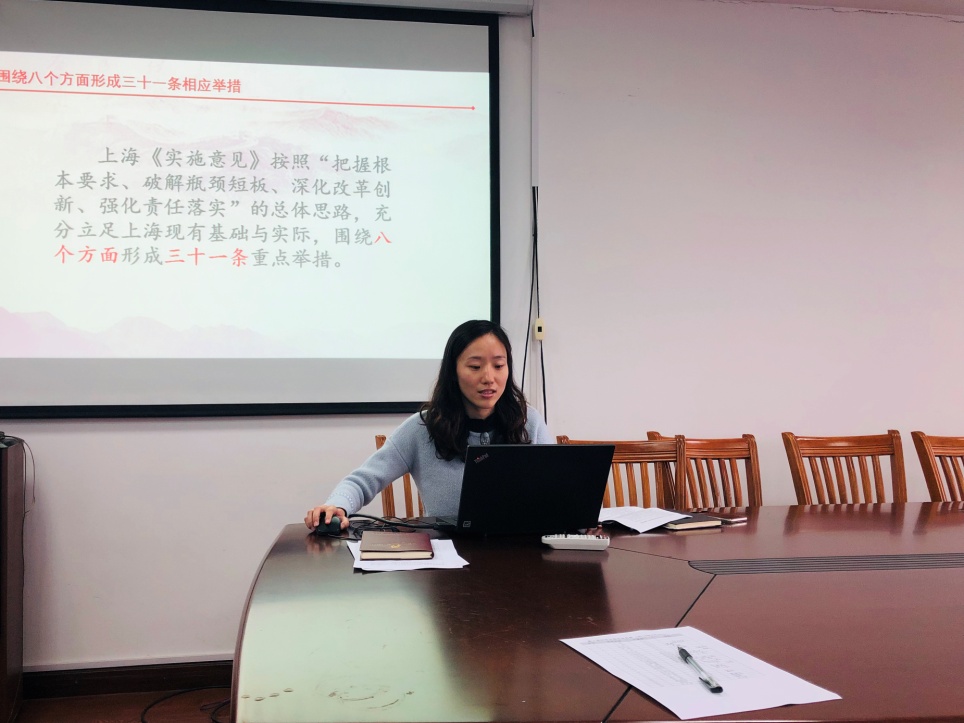 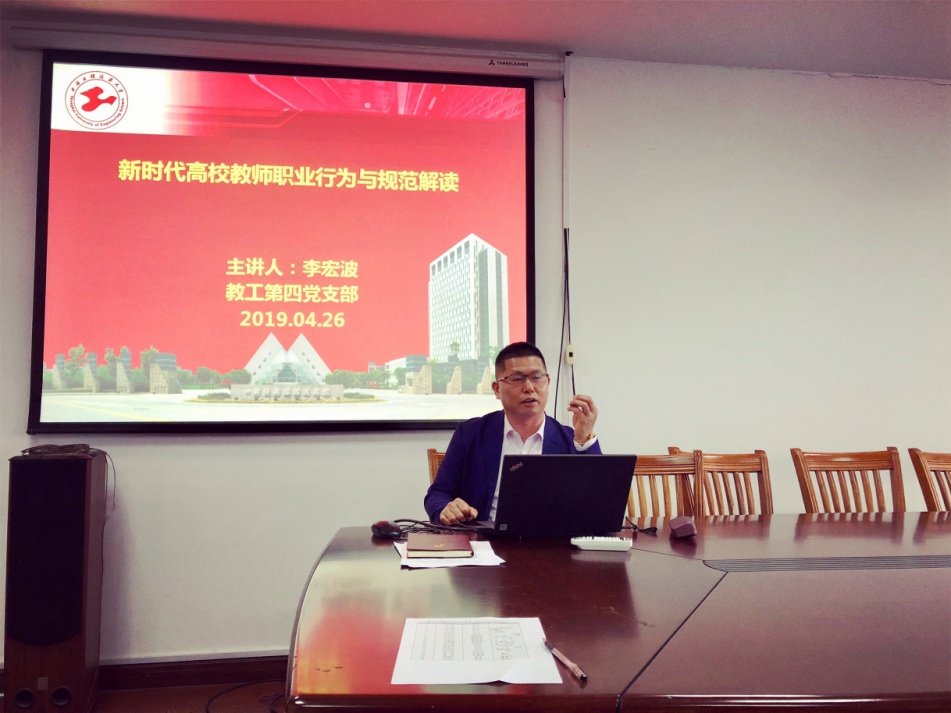 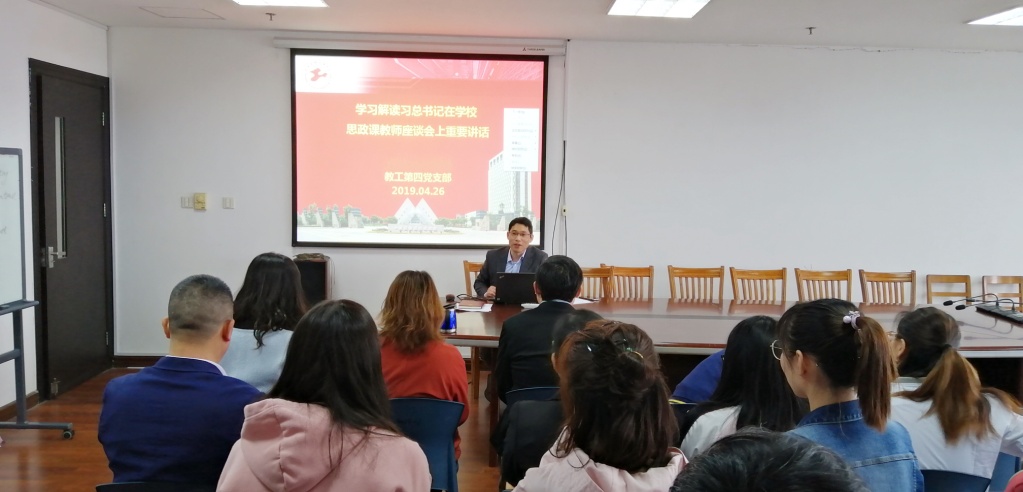 